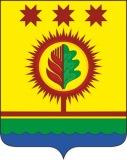 О лицах, ответственных за предупреждение коррупционных правонарушений в администрации Шумерлинского муниципального округаВ соответствии со статьей 13.3 Федерального закона от 25.12.2008 № 273-ФЗ «О противодействии коррупции»администрация Шумерлинского муниципального округа постановляет:1. Определить лицами, ответственными за предупреждение коррупционных правонарушений в администрации Шумерлинского муниципального округа:Головина Д.И. – и.о. первого заместителя главы администрации - начальника Управления по благоустройству и развитию территорий администрации Шумерлинского муниципального округа;Караганову Т.А. – заместителя главы администрации – начальника отдела образования, спорта и молодежной политики администрации Шумерлинского муниципального округа;Фокину И.В. – управляющего делами - начальника отдела организационно - контрольной и кадровой работы администрации Шумерлинского муниципального округа;Петрову Н.И. – начальника финансового отдела администрации Шумерлинского муниципального округа;Макарову Н.А. – начальника отдела правового обеспечения администрации Шумерлинского муниципального округа;Иванову Н.В. – заместителя начальника отдела организационно-контрольной и кадровой работы администрации Шумерлинского муниципального округа;Мамонову Е.В. – ведущего специалиста-эксперта отдела организационно-контрольной и кадровой работы администрации Шумерлинского муниципального округа.2. Признать утратившими силу: постановление администрации Шумерлинского района от 07.11.2016 № 463 «О лицах, ответственных за предупреждение коррупционных правонарушений в администрации Шумерлинского района»;постановление администрации Шумерлинского района от 15.05.2017 № 211 «О внесении изменения в постановление администрации Шумерлинского района от 07.11.2016 г. № 463 «О лицах, ответственных за предупреждение коррупционных правонарушений в администрации Шумерлинского района»»;постановление администрации Шумерлинского района от 08.08.2017 № 387 «О внесении изменения в постановление администрации Шумерлинского района от 07.11.2016 г. № 463 «О лицах, ответственных за предупреждение коррупционных правонарушений в администрации Шумерлинского района»»;постановление администрации Шумерлинского района от 02.07.2018 № 358 «О внесении изменения в постановление администрации Шумерлинского района от 07.11.2016 г. № 463 «О лицах, ответственных за предупреждение коррупционных правонарушений в администрации Шумерлинского района»»;постановление администрации Шумерлинского района от 01.08.2019  № 475  «О внесении изменения в постановление администрации Шумерлинского района от 07.11.2016 г. № 463 «О лицах, ответственных за предупреждение коррупционных правонарушений в администрации Шумерлинского района»»;постановление администрации Шумерлинского района от 06.11.2019 № 731 «О внесении изменения в постановление администрации Шумерлинского района от 07.11.2016 г. № 463 «О лицах, ответственных за предупреждение коррупционных правонарушений в администрации Шумерлинского района»».3. Настоящее постановление вступает в силу после его официального опубликования в информационном издании «Вестник Шумерлинского района» и распространяется на правоотношения, возникшие с 1 января 2022 года. 4. Настоящее постановление подлежит размещению на официальном сайте Шумерлинского муниципального округа в сети Интернет.Глава Шумерлинскогомуниципального округа Чувашской Республики                                                                        Л.Г. РафиновЧĂВАШ  РЕСПУБЛИКИЧУВАШСКАЯ РЕСПУБЛИКА ÇĚМĚРЛЕ МУНИЦИПАЛЛĂОКРУГĔН АДМИНИСТРАЦИЙĚ       ЙЫШĂНУ24.01.2022   25 № Çемěрле хулиАДМИНИСТРАЦИЯШУМЕРЛИНСКОГО МУНИЦИПАЛЬНОГО ОКРУГА ПОСТАНОВЛЕНИЕ24.01.2022 №  25город Шумерля